§1660.  Manner of creating custodial property and effecting transfer; designation of initial custodian; control1.  Creation and transfer.  Custodial property is created and a transfer is made whenever:A.  An uncertificated security or a certificated security in registered form is either:(1)  Registered in the name of the transferor, an adult other than the transferor or a trust company, followed in substance by the words "as custodian for.................(name of minor) under the Maine Uniform Transfers to Minors Act;" or(2)  Delivered if in certificated form, or any document necessary for the transfer of an uncertificated security is delivered, together with any necessary endorsement to an adult other than the transferor or to a trust company as custodian, accompanied by an instrument in substantially the form set forth in subsection 2;  [PL 1987, c. 734, §2 (NEW).]B.  Money is paid or delivered or a security held in the name of a broker, financial institution or its nominee is transferred to a broker or financial institution for credit to an account in the name of the transferor, an adult other than the transferor or a trust company, followed in substance by the words "as custodian for.................(name of minor) under the Maine Uniform Transfers to Minors Act;"  [PL 1991, c. 141 (AMD).]C.  The ownership of a life or endowment insurance policy or annuity contract is either:(1)  Registered with the issuer in the name of the transferor, an adult other than the transferor or a trust company, followed in substance by the words "as custodian for.................(name of minor) under the Maine Uniform Transfers to Minors Act;" or(2)  Assigned in a writing delivered to an adult other than the transferor or to a trust company whose name in the assignment is followed in substance by the words "as custodian for.................(name of minor) under the Maine Uniform Transfers to Minors Act;"  [PL 1987, c. 734, §2 (NEW).]D.  An irrevocable exercise of a power of appointment or an irrevocable present right to future payment under a contract is the subject of a written notification delivered to the payor, issuer or other obligor that the right is transferred to the transferor, an adult other than the transferor or a trust company, whose name in the notification is followed in substance by the words "as custodian for.................(name of minor) under the Maine Uniform Transfers to Minors Act;"  [PL 1987, c. 734, §2 (NEW).]E.  An interest in real property is recorded in the name of the transferor, an adult other than the transferor or a trust company, followed in substance by the words "as custodian for.................(name of minor) under the Maine Uniform Transfers to Minors Act;"  [PL 1987, c. 734, §2 (NEW).]F.  A certificate of title issued by a department or agency of a state or of the United States which evidences title to tangible personal property is either:(1)  Issued in the name of the transferor, an adult other than the transferor or a trust company, followed in substance by the words "as custodian for.................(name of minor) under the Maine Uniform Transfers to Minors Act;" or(2)  Delivered to an adult other than the transferor or to a trust company, endorsed to that person, followed in substance by the words "as custodian for.................(name of minor) under the Maine Uniform Transfers to Minors Act;" or  [PL 1987, c. 734, §2 (NEW).]G.  An interest in any property not described in paragraphs A to F is transferred to an adult other than the transferor or to a trust company by a written instrument in substantially the form set forth in subsection 2.  [PL 1987, c. 734, §2 (NEW).][PL 1991, c. 141 (AMD).]2.  Transfer instrument.  An instrument in the following form satisfies the requirements of subsection 1, paragraph A, subparagraph (1); and subsection 1, paragraph G, subparagraph (1):TRANSFER UNDER THE MAINE UNIFORM TRANSFERS TO MINORS ACTI,.................(name of transferor or name and representative capacity if a fiduciary) hereby transfer to...............(name of custodian), as custodian for.................(name of minor) under the Maine Uniform Transfers to Minors Act, the following:  (insert a description of the custodial property sufficient to identify it).Dated:.................................                          (Signature) ................(name of custodian) acknowledges receipt of the property described above as custodian for the minor name above under the Maine Uniform Transfers to Minors Act.Dated:.................................                          (Signature of Custodian)[PL 1987, c. 734, §2 (NEW).]3.  Control of property.  A transferor shall place the custodian in control of the custodial property as soon as practicable.[PL 1987, c. 734, §2 (NEW).]SECTION HISTORYPL 1987, c. 734, §2 (NEW). PL 1989, c. 502, §B42 (AMD). PL 1991, c. 141 (AMD). The State of Maine claims a copyright in its codified statutes. If you intend to republish this material, we require that you include the following disclaimer in your publication:All copyrights and other rights to statutory text are reserved by the State of Maine. The text included in this publication reflects changes made through the First Regular and First Special Session of the 131st Maine Legislature and is current through November 1. 2023
                    . The text is subject to change without notice. It is a version that has not been officially certified by the Secretary of State. Refer to the Maine Revised Statutes Annotated and supplements for certified text.
                The Office of the Revisor of Statutes also requests that you send us one copy of any statutory publication you may produce. Our goal is not to restrict publishing activity, but to keep track of who is publishing what, to identify any needless duplication and to preserve the State's copyright rights.PLEASE NOTE: The Revisor's Office cannot perform research for or provide legal advice or interpretation of Maine law to the public. If you need legal assistance, please contact a qualified attorney.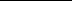 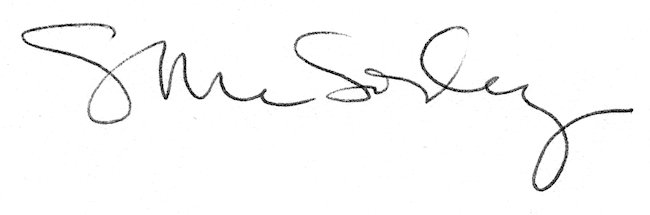 